Check against delivery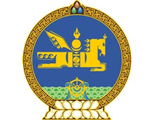 34th session of the UPR Working GroupMongolia’s statement at the Review of Egypt13 November 2019Mr. President,While welcoming all the actions Egypt has taken since its previous review, Mongolia wishes to highlight some of them. We welcome Egypt’s sustainable development strategy for 2030, its comprehensive plan for economic reform and several large-scale projects to promote people’s right to adequate housing, work, development, food etc. We also welcome the Government’s projects and programmes aimed at achieving social justice and integration. We commend the steps the Government has taken to empower young people. From the international viewpoint, we particularly value the World Youth Forum held in Sharm al-Sheikh in 2017 and 2018. We strongly believe that such events enable the youth from all over the world to inspire and even transform one another. Mongolia is concerned about the use of mass trials to issue death sentences.In a constructive spirit, Mongolia recommends to the Government of Egypt:To focus on protecting human rights defenders and ensuring the realization of the the right to freedom of expression, as well as the right of peaceful assembly and of association;To take decisive actions to eradicate discrimination against women and girls, as well as minorities and prevent sexual exploitation and trafficking in persons, including children, employing, inter alia, its national strategy to combat human trafficking 2016–2021. To accede to the Second Optional Protocol to the International Covenant on Civil and Political Rights, aiming at the abolition of the death penalty. We wish the delegation of Egypt great success in its UPR process.Thank you, Mr. President.